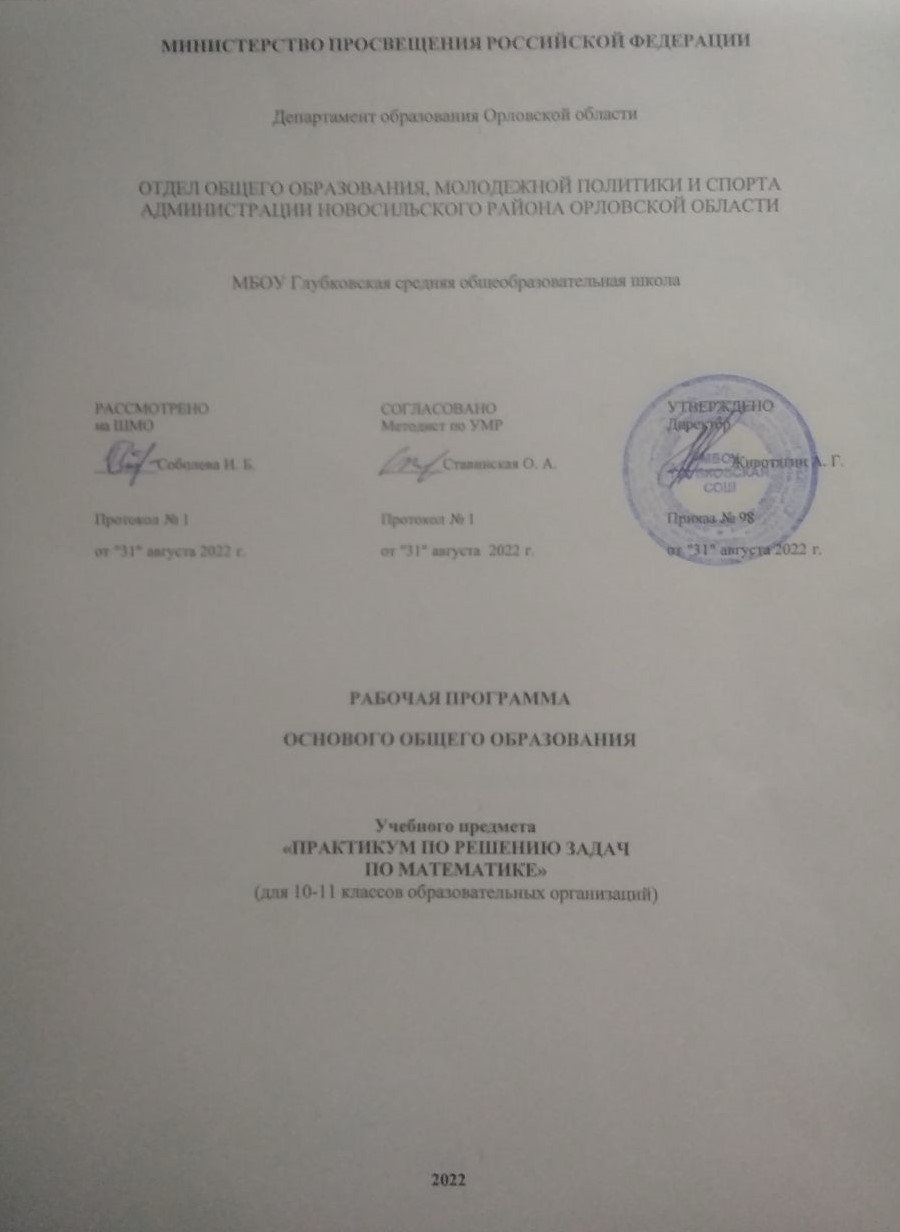 АннотацияРабочая программа элективного курса «Практикум по решению задач по математике» составлена на основе:Федерального государственного образовательного стандарта среднего общего образования, утвержденного приказом Министерства образования и науки Российской Федерации от 17 мая 2012 года №413;Учебная программа (автор): Сборник рабочих программ 10-11 классы. Геометрия. Составитель Бурмистрова Т. А. М.: «Просвещение», 2015 (Стандарты второго поколения) Учебная программа (автор): Сборник рабочих программ 10-11 классы. Базовый и углубленный уровни. Математика: алгебра и начала математического анализа. Составитель Бурмистрова Т. А. М.: «Просвещение», 2015 (Стандарты второго поколения) Программа рассчитана на 68 часов. Она предназначена для повышения эффективности подготовки учащихся 10 - 11 классов к итоговой аттестации по математике за курс полной средней школы и предусматривает их подготовку к дальнейшему математическому образованию. Курс рассчитан на учеников, желающих основательно подготовиться к сдаче ЕГЭ. В результате изучения этого курса будут использованы приемы парной, групповой деятельности для осуществления элементов самооценки, взаимооценки, умение работать с математической литературой и выделять главное.      Цель курса: на основе коррекции базовых математических знаний учащихся совершенствовать математическую культуру и творческие способности учащихся.      Изучение этого курса позволяет решить следующие задачи:Формирование у учащихся целостного представления о теме, ее значения в разделе математики, связи с другими темами.Формирование поисково-исследовательского метода.Формирование аналитического мышления, развитие памяти, кругозора, умение преодолевать трудности при решении более сложных задач.Осуществление работы с дополнительной литературой.Акцентировать внимание учащихся на единых требованиях к правилам оформления различных видов заданий, включаемых в итоговую аттестацию за курс полной общеобразовательной средней школы; Расширить математические представления учащихся по определённым темам, включённым в программы вступительных экзаменов в другие типы учебных заведений. Курсу отводится 1 час в неделю. Всего 34 часа в год.  Умения и навыки учащихся, формируемые  курсом: навык самостоятельной работы с таблицами и справочной литературой; составление алгоритмов решения типичных задач; умения решать тригонометрические, показательные и логарифмические уравнения и неравенства;   Особенности курса: Краткость изучения материала. Практическая значимость для учащихся. оБЩАЯ ХАРАКТЕРИСТИКА ЭЛЕКТИВНОГО КУРСАЭлективный курс по математике соответствует требованиям Федерального государственного стандарта и предназначен для расширения знаний по алгебре и началам математического анализа и геометрии в 10-11 классах. Алгебра нацелена на формирование математического аппарата для решения задач из математики, смежных предметов, окружающей реальности. Язык алгебры подчеркивает значение математики как языка для построения математических моделей, процессов и явлений реального мира.Одной из основных задач изучения алгебры является развитие алгоритмического мышления, необходимого, в частности, для освоения курса информатики; овладение навыками дедуктивных рассуждений. Преобразование символических форм вносит свой специфический вклад в развитие воображения, способностей к математическому творчеству.Другой важной задачей изучения алгебры является получение обучающимися конкретных знаний о функциях как важнейшей математической модели для описания и исследования разнообразных процессов (равномерных, равноускоренных,  экспоненциальных, периодических и др.), для формирования у учащихся представлений о роли математики в развитии цивилизации и культуры.Отличия курса «Алгебры и начал анализа» на базовом уровне от того же курса на профильном уровне заключаются в том, что один и тот же математический материал в первом случае служит главным образом средством развития личности обучающихся, повышения их общекультурного уровня. Во втором случае во главу угла ставится развитие математических способностей обучающихся и сохранение традиционно высокого уровня российского математического образования. Геометрия– один из важнейших компонентов математического образования, необходимая для приобретения конкретных знаний о пространстве и практически значимых умений, формирования языка описания объектов окружающего мира, для развития пространственного воображения и интуиции, математической культуры, для эстетического воспитания учащихся. Изучение геометрии вносит вклад в развитие логического мышления, в формирование понятия доказательства. Таким образом, в ходе освоения содержания курса учащиеся получают возможность развить пространственные представления и изобразительные умения, освоить основные факты и методы стереометрии, изучить свойств пространственных тел, научиться применять полученные знания для решения практических задач.3.оПИСАНИЕ МЕСТА УЧЕБНОГО ПРЕДМЕТА В УЧЕБНОМ ПЛАНЕВ базисном учебном плане на элективный курс по математике отводится 1 час в неделю, всего 34 часа в год, за 2 года – 68 часов. 4. ЛИЧНОСТНЫЕ, МЕТАПРЕДМЕТНЫЕ И ПРЕДМЕТНЫЕ РЕЗУЛЬТАТЫ ОСВОЕНИЯ УЧЕБНОГО ПРЕДМЕТАПрограмма обеспечивает отражение следующих результатов освоения учебного предмета:личностные:сформированность  целостного мировоззрения, соответствующего современному уровню развития науки и общественной практики, основанного на диалоге культур, а также различных форм общественного сознания, осознание своего места в поликультурном мире;сформированность основ саморазвития и самовоспитания в соответствии с общечеловеческими ценностями и идеалами гражданского общества; готовность и способность к самостоятельной, творческой и ответственной деятельности;толерантное сознание и поведение в поликультурном мире, готовность и способность вести диалог с другими людьми, достигать в нём взаимопонимания, находить общие цели и сотрудничать для их достижения;навыки сотрудничества со сверстниками, детьми младшего возраста, взрослыми в образовательной, общественно полезной, учебно-исследовательской, проектной и других видах деятельности;нравственное сознание и поведение на основе усвоения общечеловеческих ценностей;готовность и способность к образованию, в том числе самообразованию, на протяжении всей жизни; сознательное отношение к непрерывному образованию как условию успешной профессиональной и общественной деятельности;эстетическое отношение к миру, включая эстетику быта, научного и технического творчества, спорта, общественных отношений;осознанный выбор будущей профессии и возможностей реализации собственных жизненных планов; отношение к профессиональной деятельности как возможности участия в решении личных, общественных, государственных, общенациональных проблем.метапредметные: умение самостоятельно определять цели деятельности и составлять планы деятельности; самостоятельно осуществлять, контролировать и корректировать деятельность; использовать все возможные ресурсы для достижения поставленных целей и реализации планов деятельности; выбирать успешные стратегии в различных ситуациях;умение продуктивно общаться и взаимодействовать в процессе совместной деятельности, учитывать позиции других участников деятельности, эффективно разрешать конфликты;владение навыками познавательной, учебно-исследовательской и проектной деятельности, навыками разрешения проблем; способность и готовность к самостоятельному поиску методов решения практических задач, применению различных методов познания;готовность и способность к самостоятельной информационно-познавательной деятельности, включая умение ориентироваться в различных источниках информации, критически оценивать и интерпретировать информацию, получаемую из различных источников;умение использовать средства информационных и коммуникационных технологий (далее- ИКТ) в решении когнитивных, коммуникативных и организационных задач с соблюдением требований эргономики, техники безопасности, гигиены, ресурсосбережения, правоных и этических норм, норм информационной безопасности;умение самостоятельно оценивать и принимать решения, определяющие стратегию поведения, с учётом гражданских и нравственных ценностей;владение языковыми средствами - умение ясно, логично и точно излагать свою точку зрения, использовать адекватные языковые средства;владение навыками познавательной рефлексии как осознания совершаемых действий и мыслительных процессов, их результатов и оснований, границ своего знания и незнания, новых познавательных задач и средств их достижения.предметные:сформированность представлений о математике как части мировой культуры и о месте математики в современной цивилизации, о способах описания на математическом языке явлений реального мира;сформированность представлений о математических попятиях как о важнейших математических моделях, позволяющих описывать и изучать разные процессы и явления; понимание возможности аксиоматического построения математических теорий;владение методами доказательств и алгоритмов решения; умение их применять, проводить доказательные рассуждения в ходе решения задач;владение  стандартными  приёмами  решения  рациональных  ииррациональных, показательных, степенных, тригонометрических уравнений и неравенств, их систем; использование готовых компьютерных программ, в том числе для поиска пути решения и иллюстрации решения уравнений и неравенств;сформированность представлений об основных понятиях, идеях и методах математического анализа;владение  основными понятиями  о  плоских  и пространственныхгеометрических фигурах, их основных свойствах; сформированность умения распознавать на чертежах, моделях и в реальном мире геометрические фигуры; применение изученных свойств геометрических фигур и формул для решения геометрических задач и задач с практическим содержанием;сформированность представлений о процессах и явлениях, имеющих вероятностный характер, о статистических закономерностях в реальном мире, об основных понятиях элементарной теории вероятностей; умений находить и оценивать вероятности наступления событий в простейших практических ситуациях и основные характеристики случайных величин;владение навыками использования готовых компьютерных программ при решении задач;сформированность  представлений о необходимости доказательств при обосновании математических утверждений и роли аксиоматики в проведении дедуктивных рассуждений;сформированность понятийного аппарата по основным разделам курса математики; знаний основных теорем, формул и умения' их применять; умения доказывать теоремы и находить нестандартные способы решения задач;сформированность умений моделировать реальные ситуации, исследовать построенные модели, интерпретировать полученный результат;сформированность представлений об основных понятиях математического анализа и их свойствах, владение умением характеризовать поведение функций, использование полученных знаний для описания и анализа реальных зависимостей;владение умениями составления вероятностных моделей по условию задачи и вычисления вероятности наступления событий, в том числе с применением формул комбинаторики и основных теорем теории вероятностей; исследования случайных величин по их распределению.5. СОДЕРЖАНИЕ ПРОГРАММЫ10 классТема 1. Преобразование алгебраических выраженийАлгебраическое выражение. Тождество. Тождественные преобразования алгебраических выражений. Различные способы тождественных преобразований.Тема 2. Методы решения алгебраических уравнений и неравенствУравнение. Равносильные уравнения. Свойства равносильных уравнений. Приемы решения уравнений. Уравнения, содержащие модуль. Приемы и методы решения уравнений и неравенств, содержащих модуль.Решение уравнений и неравенств, содержащих модуль и иррациональность.Тема 3. Функции и графики	Функции. Способы задания функции. Свойства функции. График функции.	Линейная функция, её свойства, график (обобщение).	Тригонометрические функции, их свойства и графики.	Дробно-рациональные функции, их свойства и графики.Тема 4. Многочлены	Действия над многочленами. Корни многочлена.	Разложение многочлена на множители.	Четность многочлена. Рациональные дроби.	Представление рациональных дробей в виде суммы элементарных.	Алгоритм Евклида.	Теорема Безу. Применение теоремы Безу для решения уравнений высших степеней.	Разложение на множители методом неопределенных коэффициентов.	Методы решения уравнений с целыми коэффициентами.Тема 5. Множества. Числовые неравенства	Множества и условия. Круги Эйлера.	Множества точек плоскости, которые задаются уравнениями и неравенствами.	Числовые неравенства, свойства числовых неравенств. Неравенства, содержащие модуль, методы решения. Неравенства, содержащие параметр, методы решения. Решение неравенств методом интервалов.	Тождества.Тема 6. Методы решения тригонометрических уравнений и неравенствФормулы тригонометрии. Простейшие тригонометрические уравнения и неравенства. Методы их решения.Период тригонометрического уравнения. Объединение серий решения тригонометрического уравнения, рациональная запись ответа.Арк-функции в нестандартных тригонометрических уравнениях.Тригонометрические уравнения в задачах ЕГЭ. Преобразование тригонометрических выражений.Тригонометрические неравенства. Применение свойств тригонометрических функций при решении уравнений и неравенств.Тригонометрия в контрольно-измерительных материалах ЕГЭ.Тема 7. Текстовые задачи. Основные типы текстовых задач. Методы решенияПриемы решения текстовых задач на «работу», «движение», «проценты», «смеси», «концентрацию», «пропорциональное деление». Задачи в контрольно-измерительных материалах ЕГЭ.Тема 8. Производная. Применение производнойПрименение производной для исследования свойств функции, построение графика функции.Наибольшее и наименьшее значения функции, решение задач.Применение методов элементарной математики и производной к исследованию свойств функции и построению её графика.Решение задач с применением производной, уравнений и неравенств.Тема 9. Квадратный трехчлен с параметромРешение математических задач на квадратный трехчлен с параметром.6.ТЕМАТИЧЕСКИЙ ПЛАН 10 класс11 классТема 1. Методы решения уравнений и неравенств	Уравнения, содержащие модуль. Приемы решения уравнений с модулем.	Решение неравенств, содержащих модуль.	Тригонометрические уравнения и неравенства. Иррациональные уравнения.Тема 2. Типы геометрических задач, методы их решения	Решение планиметрических задач различного вида.Тема 3. Текстовые задачи. Основные типы текстовых задач. Методы решения	Приемы решения текстовых задач на «работу», «движение», «проценты», «смеси», «концентрацию», «пропорциональное деление». Задачи в контрольно-измерительных материалах ЕГЭ.Тема 4. Тригонометрия	Формулы тригонометрии. Преобразование тригонометрических выражений. Тригонометрические уравнения и неравенства. 	Системы тригонометрических уравнений и неравенств. Тригонометрия в задачах ЕГЭ.Тема 5. Логарифмические и показательные уравнения и неравенства	Методы решения логарифмических и показательных уравнений и неравенств. Логарифмическая и показательная функции, их свойства. Применение свойств логарифмической и показательной функции при решении уравнений и неравенств.	Логарифмические и показательные уравнения, неравенства, системы уравнений и неравенств в задачах ЕГЭ.Тема 6. Методы решения задач с параметром	Линейные уравнения и неравенства с параметром, приемы их решения.	Дробно-рациональные уравнения и неравенства с параметром, приемы их решения.	Квадратный трехчлен с параметром. Свойства корней квадратного трехчлена.	Квадратные уравнения с параметром, приемы их решения.	Параметры в задачах ЕГЭ.Тема 7. Обобщающее повторение курса математики	Тригонометрия. Применение производной в задачах на нахождение наибольшего и наименьшего значений функции.	Уравнения и неравенства с параметром.	Логарифмические и показательные уравнения и неравенства.	Геометрические задачи в заданиях ЕГЭ.ТЕМАТИЧЕСКИЙ ПЛАНУЧЕБНО-ТЕМАТИЧЕСКИЙ ПЛАН7. Описание учебно-методического  и материально-технического обеспечения образовательной деятельностиПеречень рекомендуемых учебных изданий, Интернет-ресурсов, дополнительной литературы для обучающегосяОсновные источники: Математика: алгебра и начала математического анализа, геометрия. Геометрия. 10-11 классы: учеб. для общеобразовательных организаций: базовый и углубл. Уровни /Л.С. Атанясян и др. М.: Просвещение, 2014.Математика: алгебра и начала математического анализа, геометрия. Алгебра и начала математического анализа. 10-11 классы: учеб. для общеобразовательных организаций: базовый и углубл. Уровни /Ш.А. Алимов и др. М.: Просвещение, 2015.Дополнительные источники: Алгебра и начала математического анализа. Дидактические материалы.10 и 11 класс: пособие для общеобразовательных организаций: базовый и углубл. уровни/М.И. Шабунин.М.: Просвещение, 2014.Геометрия. Дидактические материалы.10 класс: пособие для общеобразовательных организаций: базовый и углубл. уровни/ Б.Г. Зив.М.: Просвещение, 2014.Геометрия. Дидактические материалы.11 класс: пособие для общеобразовательных организаций: базовый и углубл. уровни/ Б.Г. Зив.М.: Просвещение, 2014.Геометрия. Рабочая тетрадь. 10 класс: пособие для общеобразовательных организаций: базовый и углубл. уровни/ Ю.А. Глазков и др.  М.: Просвещение, 2014.Геометрия. Рабочая тетрадь. 11 класс: пособие для общеобразовательных организаций: базовый и углубл. уровни/ В.Ф. Бутузов  и др.  М.: Просвещение, 2014.ЕГЭ, математика, базовый уровень, типовые экзаменационные варианты, 30 вариантов, Ященко И.В., 2015Семенов А.Л. ЕГЭ : 3000 задач с ответами по математике. Все задания группы В /А.Л. Семенов, И.В. Ященко и др.- М.: Издательство «Экзамен», 2014.Программно-методическое обеспечениеФедеральный закон  от 29.12.2012   №273 – ФЗ «Об образовании в Российской Федерации»;Приказ Минобрнауки России от 17.05. 2012 г. №413 «Об утверждении федерального государственного образовательного стандарта среднего общего образования";Письмо Минобнауки России от 07.08.2015 г. №08-1228 «О направлении рекомендаций» (вместе с «Методическими рекомендациями по вопросам введения федерального государственного образовательного стандарта основного общего образования»);Распоряжение Правительства РФ от 24.12.2013 г. № 2506-р «Об утверждении Концепции развития математического образования в Российской Федерации»; Приказ Минобрнауки России от 31.03.2014 «Об утверждении федерального перечня учебников, рекомендуемых к использованию».Электронные и Интернет ресурсы:http://school-collection.edu.ru/ (Материалы по математике в Единой коллекции цифровых образовательных ресурсов);http://fcior.edu.ru (Федеральный центр информационных образовательных ресурсов); http://www.bymath.net (Вся элементарная математика) http://www.graphfunk.narod.ru/  (Графики функций);http://www.uztest.ru (ЕГЭ по математике: подготовка к тестированию);  http://www.matburo.ru/literat.php  (Научно-популярные книги по математике) www.fipi.ru (ФИПИ: Единый государственный экзамен);http://www.terver.ru/ (Справочник по математике, школьная математика,высшая математика);http://www.allmath.ru (Вся математика в одном месте); http://www.math-on-line.com (Занимательная математика - школьникам (олимпиады, игры, конкурсы по математике)) http://www.mathtest.ru (Математика в помощь школьнику и студенту (тесты по математике online));http://reshuege.ru/ (Решу ЕГЭ. Образовательный портал для подготовки к ЕГЭ);http://pedsovet.su/load/ (Педсовет, математика);http://infourok.ru/  (Видеоуроки по математике);www.festival.1september.ru (Я иду на урок математики (методические разработки);№Тема Кол-во часов1Преобразование алгебраических выражений32Методы решения алгебраических уравнений и неравенств83Функции и графики44Многочлены65Множества. Числовые неравенства76Методы решения тригонометрических уравнений и неравенств6ИТОГОИТОГО34№ п/пРаздел, темаКоличество часовОсновные виды деятельности ученика (на уровне учебных действий)ДатаДата№ п/пРаздел, темаКоличество часовОсновные виды деятельности ученика (на уровне учебных действий)ПланФакт1. Преобразование алгебраических выражений (3 ч)1. Преобразование алгебраических выражений (3 ч)1. Преобразование алгебраических выражений (3 ч)1. Преобразование алгебраических выражений (3 ч)1. Преобразование алгебраических выражений (3 ч)1. Преобразование алгебраических выражений (3 ч)1.1Алгебраическое выражение. Тождество1Доказывать тождества1.2Тождественные преобразования алгебраических выражений. Различные способы тождественных преобразований1Выполнять тождественные равносильные преобразования выражений1.3Практическая работа1Выполнять тождественные равносильные преобразования выражений2. Методы решения алгебраических уравнений и неравенств (8 ч)2. Методы решения алгебраических уравнений и неравенств (8 ч)2. Методы решения алгебраических уравнений и неравенств (8 ч)2. Методы решения алгебраических уравнений и неравенств (8 ч)2. Методы решения алгебраических уравнений и неравенств (8 ч)2. Методы решения алгебраических уравнений и неравенств (8 ч)2.1Уравнение. Равносильные уравнения. Свойства равносильности уравнений. Приемы решения уравнений1Решать уравнения, используя основные приемы2.2Уравнения, содержащие модуль. Приемы и методы решения уравнений  и неравенств, содержащих модуль3Решать уравнения  и неравенства, содержащие модуль, разными приемами2.3Решение уравнений  и неравенств, содержащих модуль и иррациональность3Решать уравнения и неравенства нестандартными приемами2.4Решение олимпиадных задач13. Функции и графики (4 ч)3. Функции и графики (4 ч)3. Функции и графики (4 ч)3. Функции и графики (4 ч)3. Функции и графики (4 ч)3. Функции и графики (4 ч)3.1Функция. Способы задания функции. Свойства функции График функции1Повторить способы задания функции, свойства разных функций. Строить графики элементарных функций3.2Линейная функция, её свойства и график1Называть свойства линейной функции в зависимости от параметров3.3Дробно-рациональные функции, их свойства, график1Строить графики дробно-рациональных функций, выделять их свойства3.4Функции и графики: решение задач1Использовать функционально-графический метод решения уравнений и неравенств4. Многочлены  (6 ч)4. Многочлены  (6 ч)4. Многочлены  (6 ч)4. Многочлены  (6 ч)4. Многочлены  (6 ч)4. Многочлены  (6 ч)4.1Многочлены.  Действия над многочленами. Корни многочлена1Выполнять действия с многочленами, находить корни многочлена4.2Разложение многочлена на множители1Применять разные способы разложения многочлена на множители4. 3Четность многочлена. Рациональность дроби1Определять четность многочлена, выполнять действия с рациональными дробями4.4Представление рациональных дробей в виде суммы элементарных. Алгоритм Евклида1Применять алгоритм Евклида для деления многочленов4.5Теорема Безу. Применение теоремы1Применять теорему Безу в решении нестандартных уравнений4.6Разложение на множители методом неопределенных коэффициентов1Использовать метод неопределенных коэффициентов в разложении многочленов на множители5. Множества. Числовые неравенства (7 ч)5. Множества. Числовые неравенства (7 ч)5. Множества. Числовые неравенства (7 ч)5. Множества. Числовые неравенства (7 ч)5. Множества. Числовые неравенства (7 ч)5. Множества. Числовые неравенства (7 ч)5. .1Множества и условия. Круги Эйлера. Множества точек плоскости, которые задаются уравнениями и неравенствами1Выполнять графическое представление уравнений и неравенств. Решать задачи с помощью кругов Эйлера5.2Числовые неравенства. Свойства числовых неравенств1Применять свойства числовых неравенств при решении математических задач5.3Неравенства, содержащие модуль1Решать неравенства, содержащие модуль, применять свойства модуля5.4Неравенства, содержащие параметр2Решать неравенства, содержащие параметр5.5Решение неравенств методом интервалов1Применять метод интервалов при решении неравенств5.6Тождества1Доказывать тождества, выполнять тождественные преобразования выражений6. Методы решения тригонометрических уравнений и неравенств (6 ч)6. Методы решения тригонометрических уравнений и неравенств (6 ч)6. Методы решения тригонометрических уравнений и неравенств (6 ч)6. Методы решения тригонометрических уравнений и неравенств (6 ч)6. Методы решения тригонометрических уравнений и неравенств (6 ч)6. Методы решения тригонометрических уравнений и неравенств (6 ч)6.1Формулы тригонометрии. Преобразование тригонометрических выражений1Выполнять преобразования тригонометрических выражений, используя формулы6.2Простейшие тригонометрические уравнения и неравенства. Методы решения1Решать тригонометрические уравнения разных типов6.3Период тригонометрического уравнения.Арк-функции в нестандартных тригонометрических уравнениях1Решать более сложные тригонометрические уравнения, осуществлять отбор корней6.4Тригонометрические уравнения в задачах ЕГЭ1Решать уравнения разного уровня сложности КИМовЕГЭ6.5Тригонометрические неравенства. Применение свойств тригонометрических функций при решении уравнений и неравенств1Решать уравнения разного уровня сложности КИМов ЕГЭ6.6Тригонометрия в задачах контрольно-измерительных материалов ЕГЭ1Выполнять задания КИМов ЕГЭ по тригонометрииИТОГО34№Тема Количество часов1Методы решения уравнений и неравенств42Типы геометрических задач, методы их решения53Текстовые задачи. Основные типы текстовых задач. Методы решения54Тригонометрия55Логарифмические и показательные уравнения и неравенства56Методы решения задач с параметром57Обобщающее повторение курса математики48Итоговое занятие1ИТОГОИТОГО34№ п/пРаздел, темаКоличество часовОсновные виды деятельности ученика (на уровне учебных действий)ДатаДата№ п/пРаздел, темаКоличество часовОсновные виды деятельности ученика (на уровне учебных действий)ПланФакт1. Методы решения уравнений и неравенств (4 ч)1. Методы решения уравнений и неравенств (4 ч)1. Методы решения уравнений и неравенств (4 ч)1. Методы решения уравнений и неравенств (4 ч)1. Методы решения уравнений и неравенств (4 ч)1. Методы решения уравнений и неравенств (4 ч)1.1Уравнения, содержащие модуль. Приемы решения уравнений с модулем. Решение неравенств, содержащих модуль1Применять приемы раскрытия модуля и свойства модуля в решении уравнений и неравенств1.2Тригонометрические уравнения и неравенства1Использовать общие приемы решения уравнений и частные методы в решении тригонометрических уравнений. Применять методы решения тригонометрических неравенств1.3Иррациональные уравнения1При решении иррациональных уравнений применять специфические методы, отбирать корни уравнений1.4Практикум по решению уравнений и неравенств12. Типы геометрических задач, методы их решения (5 ч)2. Типы геометрических задач, методы их решения (5 ч)2. Типы геометрических задач, методы их решения (5 ч)2. Типы геометрических задач, методы их решения (5 ч)2. Типы геометрических задач, методы их решения (5 ч)2. Типы геометрических задач, методы их решения (5 ч)2.1Решение планиметрических задач различного вида1Решать планиметрические задачи на конфигурации фигур2.2Решение стереометрических задач различного вида1Решать простейшие стереометрическиезадачи различного вида2.3Геометрия в задачах контрольно-измерительных материалов ЕГЭ3Решать планиметрические и стереометрические задачи разного уровня сложности КИМов ЕГЭ3. Текстовые задачи. Основные типы текстовых задач. Методы решения (5 ч)3. Текстовые задачи. Основные типы текстовых задач. Методы решения (5 ч)3. Текстовые задачи. Основные типы текстовых задач. Методы решения (5 ч)3. Текстовые задачи. Основные типы текстовых задач. Методы решения (5 ч)3. Текстовые задачи. Основные типы текстовых задач. Методы решения (5 ч)3. Текстовые задачи. Основные типы текстовых задач. Методы решения (5 ч)3.1Приемы решения текстовых задач на «работу», «движение»1Решать текстовые задачи на «работу», «движение» арифметическим и алгебраическим способами3.2Приемы решения текстовых задач на «проценты», «пропорциональное деление»1Решать текстовые задачи на «проценты», «пропорциональное деление» арифметическим и алгебраическим способами3.3Приемы решения текстовых задач на «смеси», «концентрацию»1Решать текстовые задачи на «смеси», «концентрацию» арифметическим и алгебраическим способами3.4Текстовые задачи в контрольно-измерительных материалах ЕГЭ2Решать текстовые задачи разного уровня сложности КИМов ЕГЭ арифметическим и алгебраическим способами4. Тригонометрия (5 ч)4. Тригонометрия (5 ч)4. Тригонометрия (5 ч)4. Тригонометрия (5 ч)4. Тригонометрия (5 ч)4. Тригонометрия (5 ч)4.1Формулы тригонометрии. Преобразование тригонометрических выражений1Использовать формулы тригонометрии в преобразовании тригонометрических выражений4.2Тригонометрические уравнения и неравенства1 Использовать общие приемы решения уравнений и частные методы в решении тригонометрических уравнений. Применять методы решения тригонометрических неравенств 4.3Системы тригонометрических уравнений и неравенств. Методы решения1Решать системы тригонометрических уравнений, отбирать корни уравнений4.4Тригонометрия в задачах контрольно-измерительных материалов ЕГЭ2Классифицировать тригонометрические задачи в контрольно-измерительных материалах по типам5. Логарифмические и показательные уравнения и неравенства (5 ч)5. Логарифмические и показательные уравнения и неравенства (5 ч)5. Логарифмические и показательные уравнения и неравенства (5 ч)5. Логарифмические и показательные уравнения и неравенства (5 ч)5. Логарифмические и показательные уравнения и неравенства (5 ч)5. Логарифмические и показательные уравнения и неравенства (5 ч)5.1Логарифмическая и показательная функции, их свойства1Анализировать свойства логарифмической и показательной функций5.2Применение свойств  логарифмической и показательной функций при решении уравнений и неравенств2Решать логарифмические и показательные уравнения и неравенства на основе свойств функций5.3Логарифмические и показательные уравнения, неравенства, системы уравнений и неравенств в задачах ЕГЭ, методы решения2Вести поиск методов решения логарифмических и показательных уравнений, неравенств, их систем, включенных в контрольно-измерительные материалы ЕГЭ6. Методы решения задач с параметром (5 ч)6. Методы решения задач с параметром (5 ч)6. Методы решения задач с параметром (5 ч)6. Методы решения задач с параметром (5 ч)6. Методы решения задач с параметром (5 ч)6. Методы решения задач с параметром (5 ч)6.1Линейные уравнения и неравенства с параметром, приемы их решения1Решать линейные уравнения и неравенства, содержащие параметр6.2Дробно-рациональные уравнения и неравенства с параметром, приемы их решения1Вести поиск решения дробно-рациональных уравнений и неравенств с параметром 6.3Квадратный трехчлен с параметром. Свойства корней трехчлена1Исследовать квадратный трехчлен с параметром на наличие корней6.4Квадратные уравнения с параметром, приемы их решения. 1Исследовать квадратные уравнения с параметрами. 6.5Параметры в задачах ЕГЭ1Решать уравнения с параметрами разного уровня сложности7. Обобщающее повторение курса математики (4 ч)7. Обобщающее повторение курса математики (4 ч)7. Обобщающее повторение курса математики (4 ч)7. Обобщающее повторение курса математики (4 ч)7. Обобщающее повторение курса математики (4 ч)7. Обобщающее повторение курса математики (4 ч)7.1 Тригонометрия1Решать тригонометрические задачи из контрольно-измерительных материалов ЕГЭ7.2Применение производной в задачах на нахождение наибольшего и наименьшего значений функции1Решать задачи на нахождение наибольшего и наименьшего значений функции по алгоритму7.3Уравнения и неравенства с параметрами1Обобщать и систематизировать приемы решения уравнений и неравенств с параметрами7.4Логарифмические и показательные уравнения и неравенства. Методы их решения1Анализировать методы решения логарифмических и показательных уравнений8. Итоговое занятие (1 ч)8. Итоговое занятие (1 ч)8. Итоговое занятие (1 ч)8. Итоговое занятие (1 ч)8. Итоговое занятие (1 ч)8. Итоговое занятие (1 ч)8.1Семинар «Задания повышенного и высокого уровня сложности в ЕГЭ, поиск идей и методов решения»1Проводить исследовательскую работу по поиску идей и методов решения заданий повышенного и высокого уровня сложности в ЕГЭИТОГО34